ПРОЕКТ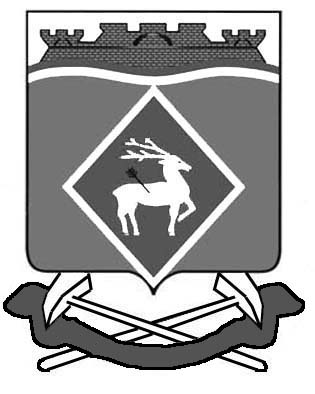 ОТДЕЛ ОБРАЗОВАНИЯАДМИНИСТРАЦИИ БЕЛОКАЛИТВИНСКОГО РАЙОНАПРИКАЗ«___» ________________ 2016 г.                                                                     № ______г. Белая КалитваОб утверждении требований к закупаемым отдельным видам товаров, работ, услуг (в том числе предельных цен товаров, работ, услуг) Отделом образования Администрации Белокалитвинского района В соответствии со статьей 19 Федерального закона от 05.04.2013 № 44-ФЗ «О контрактной системе в сфере закупок товаров, работ, услуг для обеспечения государственных и муниципальных нужд», на основании Постановления Правительства Российской Федерации от 02.09.2015 № 926 «Об утверждении Общих правил определения требований к закупаемым заказчиками отдельным видам товаров, работ, услуг (в том числе предельных цен товаров, работ, услуг)»,  Постановления Администрации Белокалитвинского района от 14.12.2015 № 1941 «Об определении требований к закупаемым муниципальными органами Белокалитвинского района, подведомственными им муниципальными казенными и бюджетными учреждениями отдельным видам товаров, работ, услуг (в том числе предельных цен товаров, работ, услуг)»ПРИКАЗЫВАЮ:1.  Утвердить требования к закупаемым отдельным видам товаров, работ, услуг (в том числе предельных цен товаров, работ, услуг) (далее – ведомственный перечень) согласно приложению.2.  Обеспечить размещение ведомственного перечня к отдельным видам товаров, работ, услуг (в том числе предельные цены товаров, работ, услуг) в единой информационной системе в сфере закупок, в соответствии с Федеральным законом от 05.04.2013 № 44-ФЗ «О контрактной системе в сфере закупок товаров, работ, услуг для обеспечения государственных и муниципальных нужд».3. Настоящий приказ вступает в силу с момента его официального опубликования.4.   Контроль за исполнением настоящего приказа оставляю за собой.Начальник отдела образования                                                Тимошенко Н.А.  ПриложениеВЕДОМСТВЕННЫЙ ПЕРЕЧЕНЬ отдельных видов товаров, работ, услуг, их потребительские свойства (в том числе качество) и иные характеристики (в том числе предельные цены товаров, работ, услуг) к ним  <*> Указывается в случае установления характеристик, отличающихся от значений, содержащихся в обязательном перечне отдельных видов товаров, работ, услуг, в отношении которых определяются требования к их потребительским свойствам (в том числе качеству) и иным характеристикам (в том числе предельные цены товаров, работ, услуг). № п/пКод
по ОКПД*Наименование отдельного вида товаров, работ, услугЕдиница измеренияЕдиница измеренияТребования к потребительскимсвойствам (в том числе качеству) и иным характеристикам, утвержденные Постановлением Администрации Белокалитвинского районаТребования к потребительскимсвойствам (в том числе качеству) и иным характеристикам, утвержденные Постановлением Администрации Белокалитвинского районаТребования к потребительскимсвойствам (в том числе качеству) и иным характеристикам, утвержденные Постановлением Администрации Белокалитвинского районаТребования к потребительскимсвойствам (в том числе качеству) и иным характеристикам, утвержденные Постановлением Администрации Белокалитвинского районаТребования к потребительскимсвойствам (в том числе качеству) и иным характеристикам, утвержденные Постановлением Администрации Белокалитвинского районаТребования к потребительскимсвойствам (в том числе качеству) и иным характеристикам, утвержденные Постановлением Администрации Белокалитвинского районаТребования к потребительскимсвойствам (в том числе качеству) и иным характеристикам, утвержденные Постановлением Администрации Белокалитвинского районаТребования к потребительским свойствам (в том числе качеству) и иным характеристикам, утвержденные Отделом образования Администрации Белокалитвинского районаТребования к потребительским свойствам (в том числе качеству) и иным характеристикам, утвержденные Отделом образования Администрации Белокалитвинского районаТребования к потребительским свойствам (в том числе качеству) и иным характеристикам, утвержденные Отделом образования Администрации Белокалитвинского районаТребования к потребительским свойствам (в том числе качеству) и иным характеристикам, утвержденные Отделом образования Администрации Белокалитвинского районаТребования к потребительским свойствам (в том числе качеству) и иным характеристикам, утвержденные Отделом образования Администрации Белокалитвинского районаТребования к потребительским свойствам (в том числе качеству) и иным характеристикам, утвержденные Отделом образования Администрации Белокалитвинского районаТребования к потребительским свойствам (в том числе качеству) и иным характеристикам, утвержденные Отделом образования Администрации Белокалитвинского районаТребования к потребительским свойствам (в том числе качеству) и иным характеристикам, утвержденные Отделом образования Администрации Белокалитвинского районаТребования к потребительским свойствам (в том числе качеству) и иным характеристикам, утвержденные Отделом образования Администрации Белокалитвинского районаТребования к потребительским свойствам (в том числе качеству) и иным характеристикам, утвержденные Отделом образования Администрации Белокалитвинского района№ п/пКод
по ОКПД*Наименование отдельного вида товаров, работ, услугкод по ОКЕИнаименованиехарактеристиказначение характеристикизначение характеристикизначение характеристикизначение характеристикизначение характеристикизначение характеристикихарактеристиказначение характеристикизначение характеристикизначение характеристикизначение характеристикизначение характеристикизначение характеристикизначение характеристикиобоснование отклонения значения характеристики от утвержденной администрацией  Белокалитвинского районаФункциональное назначение**№ п/пКод
по ОКПД*Наименование отдельного вида товаров, работ, услугкод по ОКЕИнаименованиехарактеристикаруководитель или заместитель руководителя  муниципального органа Белокалитвинского районаруководитель или заместитель руководителя  структурного подразделения  муниципального органа Белокалитвинского районаруководитель  (заместитель руководителя)  структурного подразделения  муниципального органа Белокалитвинского районаруководитель  (заместитель руководителя)  структурного подразделения  муниципального органа Белокалитвинского районаиные должностииные должностихарактеристикаНачальник Отдела образованияЗаместители начальника Отдела образованияГлавные специалистыРуководители образовательных учрежденийСпециалисты и иные должностиСпециалисты и иные должностиСпециалисты и иные должностиобоснование отклонения значения характеристики от утвержденной администрацией  Белокалитвинского районаФункциональное назначение**Отдельные виды товаров, работ, услуг, включенные в перечень отдельных видов товаров, работ, услуг, предусмотренный приложением № 2 ( обязательный перечень) к Правилам определения требований к закупаемым Отделом образования Администрации Белокалитвинского района и подведомственными им казенными и бюджетными учреждениями отдельным видам товаров, работ, услуг  (в том числе предельных цен товаров, работ, услуг), утвержденным настоящим Приказом:Отдельные виды товаров, работ, услуг, включенные в перечень отдельных видов товаров, работ, услуг, предусмотренный приложением № 2 ( обязательный перечень) к Правилам определения требований к закупаемым Отделом образования Администрации Белокалитвинского района и подведомственными им казенными и бюджетными учреждениями отдельным видам товаров, работ, услуг  (в том числе предельных цен товаров, работ, услуг), утвержденным настоящим Приказом:Отдельные виды товаров, работ, услуг, включенные в перечень отдельных видов товаров, работ, услуг, предусмотренный приложением № 2 ( обязательный перечень) к Правилам определения требований к закупаемым Отделом образования Администрации Белокалитвинского района и подведомственными им казенными и бюджетными учреждениями отдельным видам товаров, работ, услуг  (в том числе предельных цен товаров, работ, услуг), утвержденным настоящим Приказом:Отдельные виды товаров, работ, услуг, включенные в перечень отдельных видов товаров, работ, услуг, предусмотренный приложением № 2 ( обязательный перечень) к Правилам определения требований к закупаемым Отделом образования Администрации Белокалитвинского района и подведомственными им казенными и бюджетными учреждениями отдельным видам товаров, работ, услуг  (в том числе предельных цен товаров, работ, услуг), утвержденным настоящим Приказом:Отдельные виды товаров, работ, услуг, включенные в перечень отдельных видов товаров, работ, услуг, предусмотренный приложением № 2 ( обязательный перечень) к Правилам определения требований к закупаемым Отделом образования Администрации Белокалитвинского района и подведомственными им казенными и бюджетными учреждениями отдельным видам товаров, работ, услуг  (в том числе предельных цен товаров, работ, услуг), утвержденным настоящим Приказом:Отдельные виды товаров, работ, услуг, включенные в перечень отдельных видов товаров, работ, услуг, предусмотренный приложением № 2 ( обязательный перечень) к Правилам определения требований к закупаемым Отделом образования Администрации Белокалитвинского района и подведомственными им казенными и бюджетными учреждениями отдельным видам товаров, работ, услуг  (в том числе предельных цен товаров, работ, услуг), утвержденным настоящим Приказом:Отдельные виды товаров, работ, услуг, включенные в перечень отдельных видов товаров, работ, услуг, предусмотренный приложением № 2 ( обязательный перечень) к Правилам определения требований к закупаемым Отделом образования Администрации Белокалитвинского района и подведомственными им казенными и бюджетными учреждениями отдельным видам товаров, работ, услуг  (в том числе предельных цен товаров, работ, услуг), утвержденным настоящим Приказом:Отдельные виды товаров, работ, услуг, включенные в перечень отдельных видов товаров, работ, услуг, предусмотренный приложением № 2 ( обязательный перечень) к Правилам определения требований к закупаемым Отделом образования Администрации Белокалитвинского района и подведомственными им казенными и бюджетными учреждениями отдельным видам товаров, работ, услуг  (в том числе предельных цен товаров, работ, услуг), утвержденным настоящим Приказом:Отдельные виды товаров, работ, услуг, включенные в перечень отдельных видов товаров, работ, услуг, предусмотренный приложением № 2 ( обязательный перечень) к Правилам определения требований к закупаемым Отделом образования Администрации Белокалитвинского района и подведомственными им казенными и бюджетными учреждениями отдельным видам товаров, работ, услуг  (в том числе предельных цен товаров, работ, услуг), утвержденным настоящим Приказом:Отдельные виды товаров, работ, услуг, включенные в перечень отдельных видов товаров, работ, услуг, предусмотренный приложением № 2 ( обязательный перечень) к Правилам определения требований к закупаемым Отделом образования Администрации Белокалитвинского района и подведомственными им казенными и бюджетными учреждениями отдельным видам товаров, работ, услуг  (в том числе предельных цен товаров, работ, услуг), утвержденным настоящим Приказом:Отдельные виды товаров, работ, услуг, включенные в перечень отдельных видов товаров, работ, услуг, предусмотренный приложением № 2 ( обязательный перечень) к Правилам определения требований к закупаемым Отделом образования Администрации Белокалитвинского района и подведомственными им казенными и бюджетными учреждениями отдельным видам товаров, работ, услуг  (в том числе предельных цен товаров, работ, услуг), утвержденным настоящим Приказом:Отдельные виды товаров, работ, услуг, включенные в перечень отдельных видов товаров, работ, услуг, предусмотренный приложением № 2 ( обязательный перечень) к Правилам определения требований к закупаемым Отделом образования Администрации Белокалитвинского района и подведомственными им казенными и бюджетными учреждениями отдельным видам товаров, работ, услуг  (в том числе предельных цен товаров, работ, услуг), утвержденным настоящим Приказом:Отдельные виды товаров, работ, услуг, включенные в перечень отдельных видов товаров, работ, услуг, предусмотренный приложением № 2 ( обязательный перечень) к Правилам определения требований к закупаемым Отделом образования Администрации Белокалитвинского района и подведомственными им казенными и бюджетными учреждениями отдельным видам товаров, работ, услуг  (в том числе предельных цен товаров, работ, услуг), утвержденным настоящим Приказом:Отдельные виды товаров, работ, услуг, включенные в перечень отдельных видов товаров, работ, услуг, предусмотренный приложением № 2 ( обязательный перечень) к Правилам определения требований к закупаемым Отделом образования Администрации Белокалитвинского района и подведомственными им казенными и бюджетными учреждениями отдельным видам товаров, работ, услуг  (в том числе предельных цен товаров, работ, услуг), утвержденным настоящим Приказом:Отдельные виды товаров, работ, услуг, включенные в перечень отдельных видов товаров, работ, услуг, предусмотренный приложением № 2 ( обязательный перечень) к Правилам определения требований к закупаемым Отделом образования Администрации Белокалитвинского района и подведомственными им казенными и бюджетными учреждениями отдельным видам товаров, работ, услуг  (в том числе предельных цен товаров, работ, услуг), утвержденным настоящим Приказом:Отдельные виды товаров, работ, услуг, включенные в перечень отдельных видов товаров, работ, услуг, предусмотренный приложением № 2 ( обязательный перечень) к Правилам определения требований к закупаемым Отделом образования Администрации Белокалитвинского района и подведомственными им казенными и бюджетными учреждениями отдельным видам товаров, работ, услуг  (в том числе предельных цен товаров, работ, услуг), утвержденным настоящим Приказом:Отдельные виды товаров, работ, услуг, включенные в перечень отдельных видов товаров, работ, услуг, предусмотренный приложением № 2 ( обязательный перечень) к Правилам определения требований к закупаемым Отделом образования Администрации Белокалитвинского района и подведомственными им казенными и бюджетными учреждениями отдельным видам товаров, работ, услуг  (в том числе предельных цен товаров, работ, услуг), утвержденным настоящим Приказом:Отдельные виды товаров, работ, услуг, включенные в перечень отдельных видов товаров, работ, услуг, предусмотренный приложением № 2 ( обязательный перечень) к Правилам определения требований к закупаемым Отделом образования Администрации Белокалитвинского района и подведомственными им казенными и бюджетными учреждениями отдельным видам товаров, работ, услуг  (в том числе предельных цен товаров, работ, услуг), утвержденным настоящим Приказом:Отдельные виды товаров, работ, услуг, включенные в перечень отдельных видов товаров, работ, услуг, предусмотренный приложением № 2 ( обязательный перечень) к Правилам определения требований к закупаемым Отделом образования Администрации Белокалитвинского района и подведомственными им казенными и бюджетными учреждениями отдельным видам товаров, работ, услуг  (в том числе предельных цен товаров, работ, услуг), утвержденным настоящим Приказом:Отдельные виды товаров, работ, услуг, включенные в перечень отдельных видов товаров, работ, услуг, предусмотренный приложением № 2 ( обязательный перечень) к Правилам определения требований к закупаемым Отделом образования Администрации Белокалитвинского района и подведомственными им казенными и бюджетными учреждениями отдельным видам товаров, работ, услуг  (в том числе предельных цен товаров, работ, услуг), утвержденным настоящим Приказом:Отдельные виды товаров, работ, услуг, включенные в перечень отдельных видов товаров, работ, услуг, предусмотренный приложением № 2 ( обязательный перечень) к Правилам определения требований к закупаемым Отделом образования Администрации Белокалитвинского района и подведомственными им казенными и бюджетными учреждениями отдельным видам товаров, работ, услуг  (в том числе предельных цен товаров, работ, услуг), утвержденным настоящим Приказом:Отдельные виды товаров, работ, услуг, включенные в перечень отдельных видов товаров, работ, услуг, предусмотренный приложением № 2 ( обязательный перечень) к Правилам определения требований к закупаемым Отделом образования Администрации Белокалитвинского района и подведомственными им казенными и бюджетными учреждениями отдельным видам товаров, работ, услуг  (в том числе предельных цен товаров, работ, услуг), утвержденным настоящим Приказом:132.20.11Аппаратура передающая для радиосвязи, радиовещания и телевидения.Пояснения по требуемой продукции:телефоны мобильные, смартфоныПояснения по требуемой продукции: Телефоны мобильные, смартфоныПояснения по требуемой продукции: Телефоны мобильные, смартфоныПояснения по требуемой продукции: Телефоны мобильные, смартфоныПояснения по требуемой продукции: Телефоны мобильные, смартфоныПояснения по требуемой продукции: Телефоны мобильные, смартфоныПояснения по требуемой продукции: Телефоны мобильные, смартфоныПояснения по требуемой продукции: Телефоны мобильные, смартфоныПояснения по требуемой продукции: Телефоны мобильные, смартфоныПояснения по требуемой продукции: Телефоны мобильные, смартфоныПояснения по требуемой продукции: Телефоны мобильные, смартфоныПояснения по требуемой продукции: Телефоны мобильные, смартфоныПояснения по требуемой продукции: Телефоны мобильные, смартфоныПояснения по требуемой продукции: Телефоны мобильные, смартфоныПояснения по требуемой продукции: Телефоны мобильные, смартфоныПояснения по требуемой продукции: Телефоны мобильные, смартфоныПояснения по требуемой продукции: Телефоны мобильные, смартфоныПояснения по требуемой продукции: Телефоны мобильные, смартфоны132.20.11Аппаратура передающая для радиосвязи, радиовещания и телевидения.Пояснения по требуемой продукции:телефоны мобильные, смартфоны--   тип устройства (телефон/смартфон), операционная система, время работы, метод управления (сенсорный/ кнопочный), количество SIM-карт, наличие модулей и интерфейсов (Wi-Fi, Bluetooth, USB, GPS), стоимость годового владения оборудованием (включая договоры технической поддержки, обслуживания, сервисные договоры) из расчета на одного абонента (одну единицу трафика) в течение всего срока службы, предельная  ценаТип устройства (телефон/смартфон) Не закупаетсяНе закупаетсяНе закупаетсяНе закупаетсяНе закупаетсяНе закупаетсяНе закупается132.20.11Аппаратура передающая для радиосвязи, радиовещания и телевидения.Пояснения по требуемой продукции:телефоны мобильные, смартфоны--   тип устройства (телефон/смартфон), операционная система, время работы, метод управления (сенсорный/ кнопочный), количество SIM-карт, наличие модулей и интерфейсов (Wi-Fi, Bluetooth, USB, GPS), стоимость годового владения оборудованием (включая договоры технической поддержки, обслуживания, сервисные договоры) из расчета на одного абонента (одну единицу трафика) в течение всего срока службы, предельная  ценаподдерживаемые стандартыНе закупаетсяНе закупаетсяНе закупаетсяНе закупаетсяНе закупаетсяНе закупаетсяНе закупается132.20.11Аппаратура передающая для радиосвязи, радиовещания и телевидения.Пояснения по требуемой продукции:телефоны мобильные, смартфоны--   тип устройства (телефон/смартфон), операционная система, время работы, метод управления (сенсорный/ кнопочный), количество SIM-карт, наличие модулей и интерфейсов (Wi-Fi, Bluetooth, USB, GPS), стоимость годового владения оборудованием (включая договоры технической поддержки, обслуживания, сервисные договоры) из расчета на одного абонента (одну единицу трафика) в течение всего срока службы, предельная  ценаоперационная системаНе закупаетсяНе закупаетсяНе закупаетсяНе закупаетсяНе закупаетсяНе закупаетсяНе закупается132.20.11Аппаратура передающая для радиосвязи, радиовещания и телевидения.Пояснения по требуемой продукции:телефоны мобильные, смартфоны356час   тип устройства (телефон/смартфон), операционная система, время работы, метод управления (сенсорный/ кнопочный), количество SIM-карт, наличие модулей и интерфейсов (Wi-Fi, Bluetooth, USB, GPS), стоимость годового владения оборудованием (включая договоры технической поддержки, обслуживания, сервисные договоры) из расчета на одного абонента (одну единицу трафика) в течение всего срока службы, предельная  ценавремя работыНе закупаетсяНе закупаетсяНе закупаетсяНе закупаетсяНе закупаетсяНе закупаетсяНе закупается132.20.11Аппаратура передающая для радиосвязи, радиовещания и телевидения.Пояснения по требуемой продукции:телефоны мобильные, смартфоны--   тип устройства (телефон/смартфон), операционная система, время работы, метод управления (сенсорный/ кнопочный), количество SIM-карт, наличие модулей и интерфейсов (Wi-Fi, Bluetooth, USB, GPS), стоимость годового владения оборудованием (включая договоры технической поддержки, обслуживания, сервисные договоры) из расчета на одного абонента (одну единицу трафика) в течение всего срока службы, предельная  ценаметод управления (сенсорный/кнопочный)Не закупаетсяНе закупаетсяНе закупаетсяНе закупаетсяНе закупаетсяНе закупаетсяНе закупается132.20.11Аппаратура передающая для радиосвязи, радиовещания и телевидения.Пояснения по требуемой продукции:телефоны мобильные, смартфоны796шт   тип устройства (телефон/смартфон), операционная система, время работы, метод управления (сенсорный/ кнопочный), количество SIM-карт, наличие модулей и интерфейсов (Wi-Fi, Bluetooth, USB, GPS), стоимость годового владения оборудованием (включая договоры технической поддержки, обслуживания, сервисные договоры) из расчета на одного абонента (одну единицу трафика) в течение всего срока службы, предельная  ценаколичество сим картНе закупаетсяНе закупаетсяНе закупаетсяНе закупаетсяНе закупаетсяНе закупаетсяНе закупается132.20.11Аппаратура передающая для радиосвязи, радиовещания и телевидения.Пояснения по требуемой продукции:телефоны мобильные, смартфоны--   тип устройства (телефон/смартфон), операционная система, время работы, метод управления (сенсорный/ кнопочный), количество SIM-карт, наличие модулей и интерфейсов (Wi-Fi, Bluetooth, USB, GPS), стоимость годового владения оборудованием (включая договоры технической поддержки, обслуживания, сервисные договоры) из расчета на одного абонента (одну единицу трафика) в течение всего срока службы, предельная  ценаналичие модулей и интерфейсов (Wi-Fi, Bluetooth, USB, GPS)  Не закупаетсяНе закупаетсяНе закупаетсяНе закупаетсяНе закупаетсяНе закупаетсяНе закупается132.20.11Аппаратура передающая для радиосвязи, радиовещания и телевидения.Пояснения по требуемой продукции:телефоны мобильные, смартфоны383рубль   тип устройства (телефон/смартфон), операционная система, время работы, метод управления (сенсорный/ кнопочный), количество SIM-карт, наличие модулей и интерфейсов (Wi-Fi, Bluetooth, USB, GPS), стоимость годового владения оборудованием (включая договоры технической поддержки, обслуживания, сервисные договоры) из расчета на одного абонента (одну единицу трафика) в течение всего срока службы, предельная  ценаНе более 15 тыс.предельная цена  Не закупаетсяНе закупаетсяНе закупаетсяНе закупаетсяНе закупаетсяНе закупаетсяНе закупается230.02.12Машины вычислительные электронные цифровые портативные массой не более 10 кг для автоматической обработки данных.Пояснения по требуемой продукции:Ноутбуки, планшетные компьютерыПояснения по требуемой продукции: НоутбукиПояснения по требуемой продукции: НоутбукиПояснения по требуемой продукции: НоутбукиПояснения по требуемой продукции: НоутбукиПояснения по требуемой продукции: НоутбукиПояснения по требуемой продукции: НоутбукиПояснения по требуемой продукции: НоутбукиПояснения по требуемой продукции: НоутбукиПояснения по требуемой продукции: НоутбукиПояснения по требуемой продукции: НоутбукиПояснения по требуемой продукции: НоутбукиПояснения по требуемой продукции: НоутбукиПояснения по требуемой продукции: НоутбукиПояснения по требуемой продукции: НоутбукиПояснения по требуемой продукции: НоутбукиПояснения по требуемой продукции: НоутбукиПояснения по требуемой продукции: НоутбукиПояснения по требуемой продукции: НоутбукиПояснения по требуемой продукции: Ноутбуки230.02.12Машины вычислительные электронные цифровые портативные массой не более 10 кг для автоматической обработки данных.Пояснения по требуемой продукции:Ноутбуки, планшетные компьютеры39дюймРазмер и тип экрана Размер и тип экрана 15.6 "; 1366×76815.6 "; 1366×76815.6 "; 1366×76815.6 "; 1366×76815.6 "; 1366×76815.6 "; 1366×76815.6 "; 1366×768230.02.12Машины вычислительные электронные цифровые портативные массой не более 10 кг для автоматической обработки данных.Пояснения по требуемой продукции:Ноутбуки, планшетные компьютеры166кгвесвесНе более 2,32 кгНе более 2,32 кгНе более 2,32 кгНе более 2,32 кгНе более 2,32 кгНе более 2,32 кгНе более 2,32 кг230.02.12Машины вычислительные электронные цифровые портативные массой не более 10 кг для автоматической обработки данных.Пояснения по требуемой продукции:Ноутбуки, планшетные компьютеры--тип процессоратип процессораДвухъядерный, AMD E1 6010Двухъядерный, AMD E1 6010Двухъядерный, AMD E1 6010Двухъядерный, AMD E1 6010Двухъядерный, AMD E1 6010Двухъядерный, AMD E1 6010Двухъядерный, AMD E1 6010230.02.12Машины вычислительные электронные цифровые портативные массой не более 10 кг для автоматической обработки данных.Пояснения по требуемой продукции:Ноутбуки, планшетные компьютеры2931гигагерцчастота процессорачастота процессора1,35ГГц1,35ГГц1,35ГГц1,35ГГц1,35ГГц1,35ГГц1,35ГГц230.02.12Машины вычислительные электронные цифровые портативные массой не более 10 кг для автоматической обработки данных.Пояснения по требуемой продукции:Ноутбуки, планшетные компьютеры2553гигабайтразмер оперативной памятиразмер оперативной памяти 2048 Мб, DDR3L, 1600 МГц 2048 Мб, DDR3L, 1600 МГц 2048 Мб, DDR3L, 1600 МГц 2048 Мб, DDR3L, 1600 МГц 2048 Мб, DDR3L, 1600 МГц 2048 Мб, DDR3L, 1600 МГц 2048 Мб, DDR3L, 1600 МГц230.02.12Машины вычислительные электронные цифровые портативные массой не более 10 кг для автоматической обработки данных.Пояснения по требуемой продукции:Ноутбуки, планшетные компьютеры2553гигабайтобъем накопителяобъем накопителя320 Гб, 5400 об/мин320 Гб, 5400 об/мин320 Гб, 5400 об/мин320 Гб, 5400 об/мин320 Гб, 5400 об/мин320 Гб, 5400 об/мин320 Гб, 5400 об/мин230.02.12Машины вычислительные электронные цифровые портативные массой не более 10 кг для автоматической обработки данных.Пояснения по требуемой продукции:Ноутбуки, планшетные компьютеры--тип жесткого дискатип жесткого дискаHDDHDDHDDHDDHDDHDDHDD230.02.12Машины вычислительные электронные цифровые портативные массой не более 10 кг для автоматической обработки данных.Пояснения по требуемой продукции:Ноутбуки, планшетные компьютеры--оптический приводоптический приводВстроенный DVD-RWВстроенный DVD-RWВстроенный DVD-RWВстроенный DVD-RWВстроенный DVD-RWВстроенный DVD-RWВстроенный DVD-RW230.02.12Машины вычислительные электронные цифровые портативные массой не более 10 кг для автоматической обработки данных.Пояснения по требуемой продукции:Ноутбуки, планшетные компьютеры--наличие модулей Wi-Fi, Bluetooth, поддержки 3G, (UMTS)наличие модулей Wi-Fi / Bluetooth, /поддержки 3G, /(UMTS)Да, 802.11 b/g/n / Да, v4.0Да, 802.11 b/g/n / Да, v4.0Да, 802.11 b/g/n / Да, v4.0Да, 802.11 b/g/n / Да, v4.0Да, 802.11 b/g/n / Да, v4.0Да, 802.11 b/g/n / Да, v4.0Да, 802.11 b/g/n / Да, v4.0230.02.12Машины вычислительные электронные цифровые портативные массой не более 10 кг для автоматической обработки данных.Пояснения по требуемой продукции:Ноутбуки, планшетные компьютеры--тип видеоадаптератип видеоадаптераинтегрированныйинтегрированныйинтегрированныйинтегрированныйинтегрированныйинтегрированныйинтегрированный230.02.12Машины вычислительные электронные цифровые портативные массой не более 10 кг для автоматической обработки данных.Пояснения по требуемой продукции:Ноутбуки, планшетные компьютеры356часвремя работывремя работыАвтономное время работы с текстом: не более 10, AMD Radeon R2Автономное время работы с текстом: не более 10, AMD Radeon R2Автономное время работы с текстом: не более 10, AMD Radeon R2Автономное время работы с текстом: не более 10, AMD Radeon R2Автономное время работы с текстом: не более 10, AMD Radeon R2Автономное время работы с текстом: не более 10, AMD Radeon R2Автономное время работы с текстом: не более 10, AMD Radeon R2230.02.12Машины вычислительные электронные цифровые портативные массой не более 10 кг для автоматической обработки данных.Пояснения по требуемой продукции:Ноутбуки, планшетные компьютерыоперационная системаоперационная системаWindows 8.1Windows 8.1Windows 8.1Windows 8.1Windows 8.1Windows 8.1Windows 8.1230.02.12Машины вычислительные электронные цифровые портативные массой не более 10 кг для автоматической обработки данных.Пояснения по требуемой продукции:Ноутбуки, планшетные компьютерыпредустановленное программное обеспечениепредустановленное программное обеспечениеОперационная системаОперационная системаОперационная системаОперационная системаОперационная системаОперационная системаОперационная система230.02.12Машины вычислительные электронные цифровые портативные массой не более 10 кг для автоматической обработки данных.Пояснения по требуемой продукции:Ноутбуки, планшетные компьютеры383рубльпредельная ценапредельная ценаНе более 30,5 тыс.Не более 30,5 тыс.Не более 30,5 тыс.Не более 30,5 тыс.Не более 30,5 тыс.Не более 30,5 тыс.Не более 30,5 тыс.330.02.15Машины вычислительные электронные цифровые прочие, содержащие или не содержащие в одном корпусе одно или два из следующих устройств, для автоматической обработки данных: запоминающие устройства, устройства ввода, устройства вывода.Пояснения по требуемой продукции:Компьютеры персональные настольныеПояснения по требуемой продукции:  Компьютеры персональные настольныеПояснения по требуемой продукции:  Компьютеры персональные настольныеПояснения по требуемой продукции:  Компьютеры персональные настольныеПояснения по требуемой продукции:  Компьютеры персональные настольныеПояснения по требуемой продукции:  Компьютеры персональные настольныеПояснения по требуемой продукции:  Компьютеры персональные настольныеПояснения по требуемой продукции:  Компьютеры персональные настольныеПояснения по требуемой продукции:  Компьютеры персональные настольныеПояснения по требуемой продукции:  Компьютеры персональные настольныеПояснения по требуемой продукции:  Компьютеры персональные настольныеПояснения по требуемой продукции:  Компьютеры персональные настольныеПояснения по требуемой продукции:  Компьютеры персональные настольныеПояснения по требуемой продукции:  Компьютеры персональные настольныеПояснения по требуемой продукции:  Компьютеры персональные настольныеПояснения по требуемой продукции:  Компьютеры персональные настольныеПояснения по требуемой продукции:  Компьютеры персональные настольныеПояснения по требуемой продукции:  Компьютеры персональные настольныеПояснения по требуемой продукции:  Компьютеры персональные настольныеПояснения по требуемой продукции:  Компьютеры персональные настольные330.02.15Машины вычислительные электронные цифровые прочие, содержащие или не содержащие в одном корпусе одно или два из следующих устройств, для автоматической обработки данных: запоминающие устройства, устройства ввода, устройства вывода.Пояснения по требуемой продукции:Компьютеры персональные настольные--  Тип (моноблок/системный блок и монитор),   Тип (моноблок/системный блок и монитор), Системный блок+мониторСистемный блок+мониторСистемный блок+мониторСистемный блок+мониторСистемный блок+мониторСистемный блок+мониторСистемный блок+монитор330.02.15Машины вычислительные электронные цифровые прочие, содержащие или не содержащие в одном корпусе одно или два из следующих устройств, для автоматической обработки данных: запоминающие устройства, устройства ввода, устройства вывода.Пояснения по требуемой продукции:Компьютеры персональные настольные39дюймразмер экрана/монитора,размер экрана/монитора,ЖК с матрицей IPS, не более 25ЖК с матрицей IPS, не более 25ЖК с матрицей IPS, не более 25ЖК с матрицей IPS, не более 25ЖК с матрицей IPS, не более 25ЖК с матрицей IPS, не более 25ЖК с матрицей IPS, не более 25330.02.15Машины вычислительные электронные цифровые прочие, содержащие или не содержащие в одном корпусе одно или два из следующих устройств, для автоматической обработки данных: запоминающие устройства, устройства ввода, устройства вывода.Пояснения по требуемой продукции:Компьютеры персональные настольные--тип процессора,тип процессора,Вдухъядерный, Intel Celeron J1800Вдухъядерный, Intel Celeron J1800Вдухъядерный, Intel Celeron J1800Вдухъядерный, Intel Celeron J1800Вдухъядерный, Intel Celeron J1800Вдухъядерный, Intel Celeron J1800Вдухъядерный, Intel Celeron J1800330.02.15Машины вычислительные электронные цифровые прочие, содержащие или не содержащие в одном корпусе одно или два из следующих устройств, для автоматической обработки данных: запоминающие устройства, устройства ввода, устройства вывода.Пояснения по требуемой продукции:Компьютеры персональные настольные2931гигагерцчастота процессора,частота процессора,2.41 ГГц2.41 ГГц2.41 ГГц2.41 ГГц2.41 ГГц2.41 ГГц2.41 ГГц330.02.15Машины вычислительные электронные цифровые прочие, содержащие или не содержащие в одном корпусе одно или два из следующих устройств, для автоматической обработки данных: запоминающие устройства, устройства ввода, устройства вывода.Пояснения по требуемой продукции:Компьютеры персональные настольные2553гигабайтразмер оперативной памяти,размер оперативной памяти,4Gb DDR34Gb DDR34Gb DDR34Gb DDR34Gb DDR34Gb DDR34Gb DDR3330.02.15Машины вычислительные электронные цифровые прочие, содержащие или не содержащие в одном корпусе одно или два из следующих устройств, для автоматической обработки данных: запоминающие устройства, устройства ввода, устройства вывода.Пояснения по требуемой продукции:Компьютеры персональные настольные2553гигабайтобъем накопителя,объем накопителя,500Gb SATA-III500Gb SATA-III500Gb SATA-III500Gb SATA-III500Gb SATA-III500Gb SATA-III500Gb SATA-III330.02.15Машины вычислительные электронные цифровые прочие, содержащие или не содержащие в одном корпусе одно или два из следующих устройств, для автоматической обработки данных: запоминающие устройства, устройства ввода, устройства вывода.Пояснения по требуемой продукции:Компьютеры персональные настольные--тип жесткого диска,тип жесткого диска,HDDHDDHDDHDDHDDHDDHDD330.02.15Машины вычислительные электронные цифровые прочие, содержащие или не содержащие в одном корпусе одно или два из следующих устройств, для автоматической обработки данных: запоминающие устройства, устройства ввода, устройства вывода.Пояснения по требуемой продукции:Компьютеры персональные настольные--оптический привод,оптический привод,DVD-RWDVD-RWDVD-RWDVD-RWDVD-RWDVD-RWDVD-RW330.02.15Машины вычислительные электронные цифровые прочие, содержащие или не содержащие в одном корпусе одно или два из следующих устройств, для автоматической обработки данных: запоминающие устройства, устройства ввода, устройства вывода.Пояснения по требуемой продукции:Компьютеры персональные настольные--тип видеоадаптера,тип видеоадаптера,интегрированныйинтегрированныйинтегрированныйинтегрированныйинтегрированныйинтегрированныйинтегрированный330.02.15Машины вычислительные электронные цифровые прочие, содержащие или не содержащие в одном корпусе одно или два из следующих устройств, для автоматической обработки данных: запоминающие устройства, устройства ввода, устройства вывода.Пояснения по требуемой продукции:Компьютеры персональные настольные--операционная система,операционная система,Windows 7Windows 7Windows 7Windows 7Windows 7Windows 7Windows 7330.02.15Машины вычислительные электронные цифровые прочие, содержащие или не содержащие в одном корпусе одно или два из следующих устройств, для автоматической обработки данных: запоминающие устройства, устройства ввода, устройства вывода.Пояснения по требуемой продукции:Компьютеры персональные настольные--предустановленное программное обеспечение,предустановленное программное обеспечение,Операционная системаОперационная системаОперационная системаОперационная системаОперационная системаОперационная системаОперационная система330.02.15Машины вычислительные электронные цифровые прочие, содержащие или не содержащие в одном корпусе одно или два из следующих устройств, для автоматической обработки данных: запоминающие устройства, устройства ввода, устройства вывода.Пояснения по требуемой продукции:Компьютеры персональные настольные383рубльпредельная ценапредельная ценаНе более  34,5 тыс.Не более  34,5 тыс.Не более  34,5 тыс.Не более  34,5 тыс.Не более  34,5 тыс.Не более  34,5 тыс.Не более  34,5 тыс.430.02.16Устройства ввода/вывода данных, содержащие или не содержащие в одном корпусе запоминающие устройства.Пояснения по требуемой продукции:Принтеры, сканеры, многофункциональные устройстваПояснения по требуемой продукции: Принтеры персональныеПояснения по требуемой продукции: Принтеры персональныеПояснения по требуемой продукции: Принтеры персональныеПояснения по требуемой продукции: Принтеры персональныеПояснения по требуемой продукции: Принтеры персональныеПояснения по требуемой продукции: Принтеры персональныеПояснения по требуемой продукции: Принтеры персональныеПояснения по требуемой продукции: Принтеры персональныеПояснения по требуемой продукции: Принтеры персональныеПояснения по требуемой продукции: Принтеры персональныеПояснения по требуемой продукции: Принтеры персональныеПояснения по требуемой продукции: Принтеры персональныеПояснения по требуемой продукции: Принтеры персональныеПояснения по требуемой продукции: Принтеры персональныеПояснения по требуемой продукции: Принтеры персональныеПояснения по требуемой продукции: Принтеры персональныеПояснения по требуемой продукции: Принтеры персональныеПояснения по требуемой продукции: Принтеры персональныеПояснения по требуемой продукции: Принтеры персональные430.02.16Устройства ввода/вывода данных, содержащие или не содержащие в одном корпусе запоминающие устройства.Пояснения по требуемой продукции:Принтеры, сканеры, многофункциональные устройства--Метод печати (струйный/ лазерный – для принтера/многофункционального устройства) Метод печати (струйный/ лазерный – для принтера/многофункционального устройства) Лазерный принтерЛазерный принтерЛазерный принтерЛазерный принтерЛазерный принтерЛазерный принтерЛазерный принтер430.02.16Устройства ввода/вывода данных, содержащие или не содержащие в одном корпусе запоминающие устройства.Пояснения по требуемой продукции:Принтеры, сканеры, многофункциональные устройства--разрешение сканирования (для сканера/ многофункционального устройства)разрешение сканирования (для сканера/ многофункционального устройства)-------430.02.16Устройства ввода/вывода данных, содержащие или не содержащие в одном корпусе запоминающие устройства.Пояснения по требуемой продукции:Принтеры, сканеры, многофункциональные устройства--цветность (цветной/черно-белый)цветность (цветной/черно-белый)Черно-белыйЧерно-белыйЧерно-белыйЧерно-белыйЧерно-белыйЧерно-белыйЧерно-белый430.02.16Устройства ввода/вывода данных, содержащие или не содержащие в одном корпусе запоминающие устройства.Пояснения по требуемой продукции:Принтеры, сканеры, многофункциональные устройства--максимальный форматмаксимальный форматА4А4А4А4А4А4А4430.02.16Устройства ввода/вывода данных, содержащие или не содержащие в одном корпусе запоминающие устройства.Пояснения по требуемой продукции:Принтеры, сканеры, многофункциональные устройства-стр/минскорость печати/сканированияскорость печати/сканированияНе более 18 стр/минНе более 18 стр/минНе более 18 стр/минНе более 18 стр/минНе более 18 стр/минНе более 18 стр/минНе более 18 стр/мин430.02.16Устройства ввода/вывода данных, содержащие или не содержащие в одном корпусе запоминающие устройства.Пояснения по требуемой продукции:Принтеры, сканеры, многофункциональные устройства--наличие дополнительных модулей и интерфейсов (сетевой интерфейс, устройства чтения карт памяти)наличие дополнительных модулей и интерфейсов (сетевой интерфейс, устройства чтения карт памяти)Наличие сетевого интерфейса, наличие устройства автоматической двусторонней  печатиНаличие сетевого интерфейса, наличие устройства автоматической двусторонней  печатиНаличие сетевого интерфейса, наличие устройства автоматической двусторонней  печатиНаличие сетевого интерфейса, наличие устройства автоматической двусторонней  печатиНаличие сетевого интерфейса, наличие устройства автоматической двусторонней  печатиНаличие сетевого интерфейса, наличие устройства автоматической двусторонней  печатиНаличие сетевого интерфейса, наличие устройства автоматической двусторонней  печати430.02.16Устройства ввода/вывода данных, содержащие или не содержащие в одном корпусе запоминающие устройства.Пояснения по требуемой продукции:Принтеры, сканеры, многофункциональные устройства--наличие дополнительных модулей и интерфейсов (сетевой интерфейс, устройства чтения карт памяти)наличие дополнительных модулей и интерфейсов (сетевой интерфейс, устройства чтения карт памяти)предельная цена не более 8,6 тыс.руб.предельная цена не более 8,6 тыс.руб.предельная цена не более 8,6 тыс.руб.предельная цена не более 8,6 тыс.руб.предельная цена не более 8,6 тыс.руб.предельная цена не более 8,6 тыс.руб.предельная цена не более 8,6 тыс.руб.430.02.16Устройства ввода/вывода данных, содержащие или не содержащие в одном корпусе запоминающие устройства.Пояснения по требуемой продукции:Принтеры, сканеры, многофункциональные устройстваПояснения по требуемой продукции: СканерыПояснения по требуемой продукции: СканерыПояснения по требуемой продукции: СканерыПояснения по требуемой продукции: СканерыПояснения по требуемой продукции: СканерыПояснения по требуемой продукции: СканерыПояснения по требуемой продукции: СканерыПояснения по требуемой продукции: СканерыПояснения по требуемой продукции: СканерыПояснения по требуемой продукции: СканерыПояснения по требуемой продукции: СканерыПояснения по требуемой продукции: СканерыПояснения по требуемой продукции: СканерыПояснения по требуемой продукции: СканерыПояснения по требуемой продукции: СканерыПояснения по требуемой продукции: СканерыПояснения по требуемой продукции: СканерыПояснения по требуемой продукции: СканерыПояснения по требуемой продукции: Сканеры430.02.16Устройства ввода/вывода данных, содержащие или не содержащие в одном корпусе запоминающие устройства.Пояснения по требуемой продукции:Принтеры, сканеры, многофункциональные устройства--Метод печати (струйный/ лазерный – для принтера/многофункционального устройства) Метод печати (струйный/ лазерный – для принтера/многофункционального устройства) СканерСканерСканерСканерСканерСканерСканер430.02.16Устройства ввода/вывода данных, содержащие или не содержащие в одном корпусе запоминающие устройства.Пояснения по требуемой продукции:Принтеры, сканеры, многофункциональные устройства-dpiразрешение сканирования (для сканера/ многофункционального устройства)разрешение сканирования (для сканера/ многофункционального устройства)Не более 2400х4800Не более 2400х4800Не более 2400х4800Не более 2400х4800Не более 2400х4800Не более 2400х4800Не более 2400х4800430.02.16Устройства ввода/вывода данных, содержащие или не содержащие в одном корпусе запоминающие устройства.Пояснения по требуемой продукции:Принтеры, сканеры, многофункциональные устройства--цветность (цветной/черно-белый)цветность (цветной/черно-белый)Цветной/черно-белыйЦветной/черно-белыйЦветной/черно-белыйЦветной/черно-белыйЦветной/черно-белыйЦветной/черно-белыйЦветной/черно-белый430.02.16Устройства ввода/вывода данных, содержащие или не содержащие в одном корпусе запоминающие устройства.Пояснения по требуемой продукции:Принтеры, сканеры, многофункциональные устройства--максимальный форматмаксимальный форматА4А4А4А4А4А4А4430.02.16Устройства ввода/вывода данных, содержащие или не содержащие в одном корпусе запоминающие устройства.Пояснения по требуемой продукции:Принтеры, сканеры, многофункциональные устройства-стр/минскорость печати/сканированияскорость печати/сканированияНе более 20Не более 20Не более 20Не более 20Не более 20Не более 20Не более 20430.02.16Устройства ввода/вывода данных, содержащие или не содержащие в одном корпусе запоминающие устройства.Пояснения по требуемой продукции:Принтеры, сканеры, многофункциональные устройства--наличие дополнительных модулей и интерфейсов (сетевой интерфейс, устройства чтения карт памяти)наличие дополнительных модулей и интерфейсов (сетевой интерфейс, устройства чтения карт памяти)Тип сканирующего элемента CISТип сканирующего элемента CISТип сканирующего элемента CISТип сканирующего элемента CISТип сканирующего элемента CISТип сканирующего элемента CISТип сканирующего элемента CIS430.02.16Устройства ввода/вывода данных, содержащие или не содержащие в одном корпусе запоминающие устройства.Пояснения по требуемой продукции:Принтеры, сканеры, многофункциональные устройства--наличие дополнительных модулей и интерфейсов (сетевой интерфейс, устройства чтения карт памяти)наличие дополнительных модулей и интерфейсов (сетевой интерфейс, устройства чтения карт памяти)Предельная цена не более  5,2 тыс.руб.Предельная цена не более  5,2 тыс.руб.Предельная цена не более  5,2 тыс.руб.Предельная цена не более  5,2 тыс.руб.Предельная цена не более  5,2 тыс.руб.Предельная цена не более  5,2 тыс.руб.Предельная цена не более  5,2 тыс.руб.430.02.16Устройства ввода/вывода данных, содержащие или не содержащие в одном корпусе запоминающие устройства.Пояснения по требуемой продукции:Принтеры, сканеры, многофункциональные устройстваПояснения по требуемой продукции: Многофункциональные устройства персональныеПояснения по требуемой продукции: Многофункциональные устройства персональныеПояснения по требуемой продукции: Многофункциональные устройства персональныеПояснения по требуемой продукции: Многофункциональные устройства персональныеПояснения по требуемой продукции: Многофункциональные устройства персональныеПояснения по требуемой продукции: Многофункциональные устройства персональныеПояснения по требуемой продукции: Многофункциональные устройства персональныеПояснения по требуемой продукции: Многофункциональные устройства персональныеПояснения по требуемой продукции: Многофункциональные устройства персональныеПояснения по требуемой продукции: Многофункциональные устройства персональныеПояснения по требуемой продукции: Многофункциональные устройства персональныеПояснения по требуемой продукции: Многофункциональные устройства персональныеПояснения по требуемой продукции: Многофункциональные устройства персональныеПояснения по требуемой продукции: Многофункциональные устройства персональныеПояснения по требуемой продукции: Многофункциональные устройства персональныеПояснения по требуемой продукции: Многофункциональные устройства персональныеПояснения по требуемой продукции: Многофункциональные устройства персональныеПояснения по требуемой продукции: Многофункциональные устройства персональныеПояснения по требуемой продукции: Многофункциональные устройства персональные430.02.16Устройства ввода/вывода данных, содержащие или не содержащие в одном корпусе запоминающие устройства.Пояснения по требуемой продукции:Принтеры, сканеры, многофункциональные устройства--Метод печати (струйный/ лазерный – для принтера/многофункционального устройства) Метод печати (струйный/ лазерный – для принтера/многофункционального устройства) Лазерный, тип сканирующего устройства 600*600 dpi, тип сканирующего устройства - планшетныйЛазерный, тип сканирующего устройства 600*600 dpi, тип сканирующего устройства - планшетныйЛазерный, тип сканирующего устройства 600*600 dpi, тип сканирующего устройства - планшетныйЛазерный, тип сканирующего устройства 600*600 dpi, тип сканирующего устройства - планшетныйЛазерный, тип сканирующего устройства 600*600 dpi, тип сканирующего устройства - планшетныйЛазерный, тип сканирующего устройства 600*600 dpi, тип сканирующего устройства - планшетныйЛазерный, тип сканирующего устройства 600*600 dpi, тип сканирующего устройства - планшетный430.02.16Устройства ввода/вывода данных, содержащие или не содержащие в одном корпусе запоминающие устройства.Пояснения по требуемой продукции:Принтеры, сканеры, многофункциональные устройства-dpiразрешение сканирования (для сканера/ многофункционального устройства)разрешение сканирования (для сканера/ многофункционального устройства)Не более 1200х2400Не более 1200х2400Не более 1200х2400Не более 1200х2400Не более 1200х2400Не более 1200х2400Не более 1200х2400430.02.16Устройства ввода/вывода данных, содержащие или не содержащие в одном корпусе запоминающие устройства.Пояснения по требуемой продукции:Принтеры, сканеры, многофункциональные устройства--цветность (цветной/черно-белый)цветность (цветной/черно-белый)Черно-белыйЧерно-белыйЧерно-белыйЧерно-белыйЧерно-белыйЧерно-белыйЧерно-белый430.02.16Устройства ввода/вывода данных, содержащие или не содержащие в одном корпусе запоминающие устройства.Пояснения по требуемой продукции:Принтеры, сканеры, многофункциональные устройства--максимальный форматмаксимальный форматА4А4А4А4А4А4А4430.02.16Устройства ввода/вывода данных, содержащие или не содержащие в одном корпусе запоминающие устройства.Пояснения по требуемой продукции:Принтеры, сканеры, многофункциональные устройства-стр/минскорость печати/сканированияскорость печати/сканированияНе более 18 стр/мин, время печати первой страницы А4 – 7,8 сНе более 18 стр/мин, время печати первой страницы А4 – 7,8 сНе более 18 стр/мин, время печати первой страницы А4 – 7,8 сНе более 18 стр/мин, время печати первой страницы А4 – 7,8 сНе более 18 стр/мин, время печати первой страницы А4 – 7,8 сНе более 18 стр/мин, время печати первой страницы А4 – 7,8 сНе более 18 стр/мин, время печати первой страницы А4 – 7,8 с430.02.16Устройства ввода/вывода данных, содержащие или не содержащие в одном корпусе запоминающие устройства.Пояснения по требуемой продукции:Принтеры, сканеры, многофункциональные устройства--наличие дополнительных модулей и интерфейсов (сетевой интерфейс, устройства чтения карт памяти)наличие дополнительных модулей и интерфейсов (сетевой интерфейс, устройства чтения карт памяти)Наличие сетевого интерфейса, наличие устройства чтения карт памяти,  наличие разъёма USB, наличие устройства автоматической двусторонней  печатиНаличие сетевого интерфейса, наличие устройства чтения карт памяти,  наличие разъёма USB, наличие устройства автоматической двусторонней  печатиНаличие сетевого интерфейса, наличие устройства чтения карт памяти,  наличие разъёма USB, наличие устройства автоматической двусторонней  печатиНаличие сетевого интерфейса, наличие устройства чтения карт памяти,  наличие разъёма USB, наличие устройства автоматической двусторонней  печатиНаличие сетевого интерфейса, наличие устройства чтения карт памяти,  наличие разъёма USB, наличие устройства автоматической двусторонней  печатиНаличие сетевого интерфейса, наличие устройства чтения карт памяти,  наличие разъёма USB, наличие устройства автоматической двусторонней  печатиНаличие сетевого интерфейса, наличие устройства чтения карт памяти,  наличие разъёма USB, наличие устройства автоматической двусторонней  печати430.02.16Устройства ввода/вывода данных, содержащие или не содержащие в одном корпусе запоминающие устройства.Пояснения по требуемой продукции:Принтеры, сканеры, многофункциональные устройства--наличие дополнительных модулей и интерфейсов (сетевой интерфейс, устройства чтения карт памяти)наличие дополнительных модулей и интерфейсов (сетевой интерфейс, устройства чтения карт памяти)Предельная цена не более  12,3  тыс.рубПредельная цена не более  12,3  тыс.рубПредельная цена не более  12,3  тыс.рубПредельная цена не более  12,3  тыс.рубПредельная цена не более  12,3  тыс.рубПредельная цена не более  12,3  тыс.рубПредельная цена не более  12,3  тыс.руб534.10.22Автомобили легковые251лоша-диная силаМощность двигателя, комплектацияНе более 200Не более 200Не более 200Не более 200Мощность двигателя, комплектацияНе закупаетсяНе закупаетсяНе закупаетсяНе закупаетсяНе закупаетсяНе закупаетсяНе закупается634.10.30Средства автотранспортные для перевозки 10 человек и болееМощность двигателя, комплектацияМощность двигателя, комплектацияНе закупаетсяНе закупаетсяНе закупаетсяНе закупаетсяНе закупаетсяНе закупаетсяНе закупается734.10.41Средства автотранспортные грузовыеМощность двигателя, комплектацияМощность двигателя, комплектацияНе закупаетсяНе закупаетсяНе закупаетсяНе закупаетсяНе закупаетсяНе закупаетсяНе закупается836.11.11Мебель для сидения с металлическим каркасомМатериал (металл), обивочные материалыпредельное значение - кожа натуральная;возможные значения: искусственная кожа, мебельный (искусственный) мех, искусственная замша (микрофибра), ткань, нетканые материалыпредельное значение - кожа натуральная;возможные значения: искусственная кожа, мебельный (искусственный) мех, искусственная замша (микрофибра), ткань, нетканые материалыпредельное значение - кожа натуральная;возможные значения: искусственная кожа, мебельный (искусственный) мех, искусственная замша (микрофибра), ткань, нетканые материалыпредельное значение - кожа натуральная;возможные значения: искусственная кожа, мебельный (искусственный) мех, искусственная замша (микрофибра), ткань, нетканые материалыпредельное значение - искусственная кожа;возможные значения: мебельный (искусственный) мех, искусственная замша (микрофибра), ткань, нетканые материалыпредельное значение - искусственная кожа;возможные значения: мебельный (искусственный) мех, искусственная замша (микрофибра), ткань, нетканые материалыМатериал (металл), обивочные материалыпредельное значение - искусственная кожа;возможные значения: мебельный (искусственный) мех, искусственная замша (микрофибра), ткань, нетканые материалыпредельное значение - искусственная кожа;возможные значения: мебельный (искусственный) мех, искусственная замша (микрофибра), ткань, нетканые материалыпредельное значение - искусственная кожа;возможные значения: мебельный (искусственный) мех, искусственная замша (микрофибра), ткань, нетканые материалыпредельное значение - искусственная кожа;возможные значения: мебельный (искусственный) мех, искусственная замша (микрофибра), ткань, нетканые материалыпредельное значение - искусственная кожа;возможные значения: мебельный (искусственный) мех, искусственная замша (микрофибра), ткань, нетканые материалыпредельное значение - искусственная кожа;возможные значения: мебельный (искусственный) мех, искусственная замша (микрофибра), ткань, нетканые материалыпредельное значение - ткань;возможные значения: нетканые материалы936.11.12Мебель для сидения с деревянным каркасомМатериал (вид древисины)предельное значение - массив древесины "ценных" пород (твердолиственных и тропических);возможные значения: древесина хвойных и мягколиственных пород:береза, лиственница, сосна, ельпредельное значение - массив древесины "ценных" пород (твердолиственных и тропических);возможные значения: древесина хвойных и мягколиственных пород:береза, лиственница, сосна, ельпредельное значение - массив древесины "ценных" пород (твердолиственных и тропических);возможные значения: древесина хвойных и мягколиственных пород:береза, лиственница, сосна, ельпредельное значение - массив древесины "ценных" пород (твердолиственных и тропических);возможные значения: древесина хвойных и мягколиственных пород:береза, лиственница, сосна, ельпредельное значение - массив древесины "ценных" пород (твердолиственных и тропических);возможные значения: древесина хвойных и мягколиственных пород:береза, лиственница, сосна, ельпредельное значение - массив древесины "ценных" пород (твердолиственных и тропических);возможные значения: древесина хвойных и мягколиственных пород:береза, лиственница, сосна, ельМатериал (вид древисины)возможное значение - древесина хвойных и мягколиственных пород:береза, лиственница, сосна, ельвозможное значение - древесина хвойных и мягколиственных пород:береза, лиственница, сосна, ельвозможное значение - древесина хвойных и мягколиственных пород:береза, лиственница, сосна, ельвозможное значение - древесина хвойных и мягколиственных пород:береза, лиственница, сосна, ельвозможное значение - древесина хвойных и мягколиственных пород:береза, лиственница, сосна, ельвозможное значение - древесина хвойных и мягколиственных пород:береза, лиственница, сосна, ельвозможное значение - древесина хвойных и мягколиственных пород:береза, лиственница, сосна, ель936.11.12Мебель для сидения с деревянным каркасомОбивочные материалыпредельное значение - кожа натуральная;возможные значения: искусственная кожа, мебельный (искусственный) мех, искусственная замша (микрофибра), ткань, нетканые материалыпредельное значение - кожа натуральная;возможные значения: искусственная кожа, мебельный (искусственный) мех, искусственная замша (микрофибра), ткань, нетканые материалыпредельное значение - кожа натуральная;возможные значения: искусственная кожа, мебельный (искусственный) мех, искусственная замша (микрофибра), ткань, нетканые материалыпредельное значение - кожа натуральная;возможные значения: искусственная кожа, мебельный (искусственный) мех, искусственная замша (микрофибра), ткань, нетканые материалыпредельное значение - искусственная кожа;возможные значения: мебельный (искусственный) мех, искусственная замша (микрофибра), ткань, нетканые материалыпредельное значение - искусственная кожа;возможные значения: мебельный (искусственный) мех, искусственная замша (микрофибра), ткань, нетканые материалыОбивочные материалыпредельное значение - искусственная кожа; возможные значения: мебельный (искусственный) мех, искусственная замша (микрофибра), ткань, нетканые материалыпредельное значение - искусственная кожа; возможные значения: мебельный (искусственный) мех, искусственная замша (микрофибра), ткань, нетканые материалыпредельное значение - искусственная кожа; возможные значения: мебельный (искусственный) мех, искусственная замша (микрофибра), ткань, нетканые материалыпредельное значение - искусственная кожа; возможные значения: мебельный (искусственный) мех, искусственная замша (микрофибра), ткань, нетканые материалыпредельное значение - искусственная кожа; возможные значения: мебельный (искусственный) мех, искусственная замша (микрофибра), ткань, нетканые материалыпредельное значение - ткань; возможное значение - нетканые материалыпредельное значение - ткань; возможное значение - нетканые материалы1036.12.11Мебель металлическая для офисов, административных помещений, учебных заведений, учреждений культуры и т.п.Материал (металл)Материал (металл)Для всех должностей:Сталь (в том числе нержавеющая, хромированная), алюминий, сплавы.Для всех должностей:Сталь (в том числе нержавеющая, хромированная), алюминий, сплавы.Для всех должностей:Сталь (в том числе нержавеющая, хромированная), алюминий, сплавы.Для всех должностей:Сталь (в том числе нержавеющая, хромированная), алюминий, сплавы.Для всех должностей:Сталь (в том числе нержавеющая, хромированная), алюминий, сплавы.Для всех должностей:Сталь (в том числе нержавеющая, хромированная), алюминий, сплавы.Для всех должностей:Сталь (в том числе нержавеющая, хромированная), алюминий, сплавы.1136.12.12Мебель деревянная для офисов, административных помещений, учебных заведений, учреждений культуры и т.п.Материал (вид древисины)предельное значение - массив древесины "ценных" пород (твердо-лиственных и тропических); возможные значения: древесина хвойных и мягколиственных породпредельное значение - массив древесины "ценных" пород (твердо-лиственных и тропических); возможные значения: древесина хвойных и мягколиственных породпредельное значение - массив древесины "ценных" пород (твердо-лиственных и тропических); возможные значения: древесина хвойных и мягколиственных породпредельное значение - массив древесины "ценных" пород (твердо-лиственных и тропических); возможные значения: древесина хвойных и мягколиственных породпредельное значение - массив древесины "ценных" пород (твердо-лиственных и тропических); возможные значения: древесина хвойных и мягколиственных породпредельное значение - массив древесины "ценных" пород (твердо-лиственных и тропических); возможные значения: древесина хвойных и мягколиственных породМатериал (вид древисины)возможные значения - древесина хвойных и мягколиственных породвозможные значения - древесина хвойных и мягколиственных породвозможные значения - древесина хвойных и мягколиственных породвозможные значения - древесина хвойных и мягколиственных породвозможные значения - древесина хвойных и мягколиственных породвозможные значения - древесина хвойных и мягколиственных породвозможные значения - древесина хвойных и мягколиственных пород